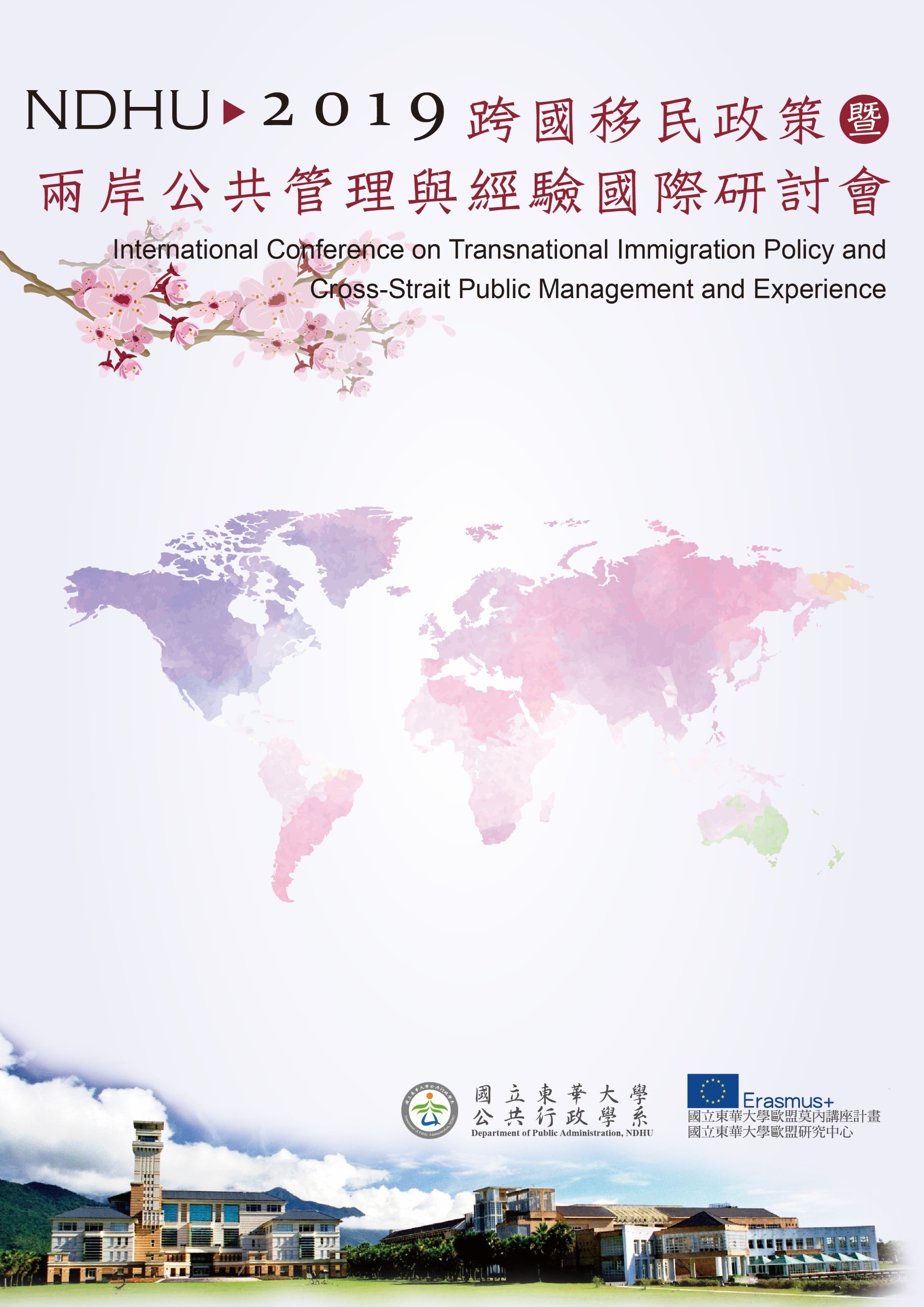 會議地點：國立東華大學人社一館第二講堂             /2st Lecture Hall, College of Humanities and Social Sciences, NDHU第三場論壇Session III13:30~15:10場次 C2：全球化下的移民管理主持人：高長 教授Prof. Charng KAO, Emeritus  Professor of Department of Public Administration, NDHU; Former Vice Minister, Mainland China Affairs Council, Executive Yuan, R.O.C.)大專院校學生生育觀念、行為及其影響因素之研究王光旭/國立臺南大學行政管理學系副教授科技創新人才培養中的政策工具選擇與配置研究─基於政策的內容分析劉桂芝/東北師範大學政法學院教授兼副院長中國大陸反避稅行政執法案件評述-以兒童投資主基金案為例李俊明/上海交通大學凱原法學院教授新住民治理與臺灣新南向政策的執行紀俊臣/臺北大學公共行政暨政策學系教授與談人：李宗勳/中央警察大學行政管理學系教授陳志瑋/淡江大學公共行政學系副教授